      News and Notes from St. Stephen Lutheran School May 1st, 2024	                  ______________________________________________________________________________________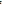 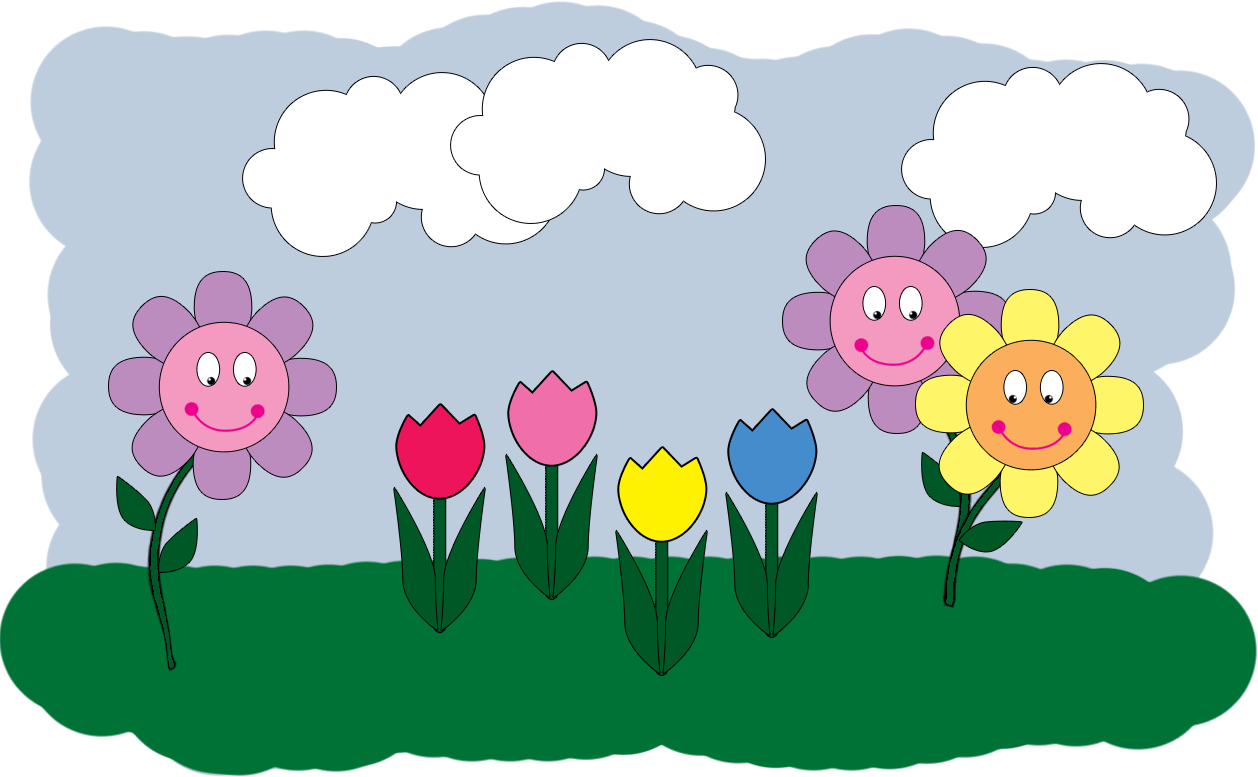 To all Families: When sending in payments (ex. Latchkey, tuition, hot lunch) please make out separate checks. All of these go to different categories and checkbooks. This will make it much easier for us. Sorry for the inconvenience and thank you for your help.     Pre-K News: Tomorrow is the deadline to donate towards Teacher Appreciation gifts and lunch. If you would like to donate please send this in to either your child’s teacher or the school office. Thank you and Thank you to those who have already donated! Theme: Animals and their babies. Sensory table: Coffee beans, letters, gems and scoops. Sensory Play: shaving cream, dirt, mud, playdough, collages, and gluing at the glue table. Math: Kindergartners and PreK are really working hard on Dot to dots in preparation for number charts, mazes, and puzzles. The letter Y, the Octagon shape, and the number nine. Science: This year we will be learning Ecology, the study of God’s creation. Language and Literacy: The children are bringing home their next 6 sight words to learn. Please cut them out and go over them with your child. Make it fun by turning it into a hide and seek game. Fine Motor Practice: cutting, writing names, rainbow writing, writing letters, and next week writing in our journals. Gross Motor: Rope unit. Bible Stories: The Man Who Could not Walk, Peter Tells the Enemies About Jesus. Memory Work: Mon. Psalm 124:8-Our help is in the Name of the Lord, the Maker of Heaven and Earth / Thur. Acts 4:20-“For we cannot stop speaking about what we have seen and heard”. May 15: Prek-2nd ASO Field trip to Adrian College / May 20th: Goetz Farm Field trip /May 29: Olympic Day/ May 30 Graduation. Latchkey bills have been sent home. All fees MUST be paid each month as this is a self- supporting program. 1st & 2nd Grade News:    Tomorrow is the deadline to donate towards Teacher Appreciation gifts and lunch. If you would like to donate please send this in to either your child’s teacher or the school office. Thank you and thank you to those who have already donated! Back to routine this week! This Friday is library and hot lunch. Please send in yur $5.00 per person for our Symphony field trip on May 15. Thank you. We need a head count soon so we can reserve our seats. Please let us know by Friday if you/grandparents/chaperones are in need of a seat, again, it’s $5 per person attending. Upcoming Memory Work: Due Thurs. 5/2: Set 3 10A & 10B / Due Friday 5/3: Hymn 783:7 “Abide With Me” / Tues. 5/7: Set 3 11A / Due Thurs. 5/9: Set 3 11B / Due Friday 5/10: Hymn 783:7 “Abide With Me”.  Our field trip to the Goetz Farm has been scheduled for Monday, May 20th. We plan to spend the whole day, if you’re able to join us! Shorts may be worn to school as of today, May 1st. We can’t allow sandals/crocks on the playground because of the woodchips. Please keep than in mind, too.  Thank you and God bless your week! The children will be singing in church for Ascension (May 12th), please have them in Mrs. Neumann’s room by 8:40, they will also sing for graduation (May 30th). Just so you can plan ahead. Thank you. This Sunday is confirmation, please keep our confirmands in your prayers, may the Lord keep them ever faithful! Latchkey bills have been sent home. All fees MUST be paid each month as this is a self -supporting program. 3rd & 4th Grade News: Tomorrow is the deadline to donate towards Teacher Appreciation gifts and lunch. If you would like to donate please send this in to either your child’s teacher or the school office. Thank you and thank you to those who have already donated! We will be singing for church on Ascension Day Sunday, May 12th. Hymn 726 is due this Friday. A copy was sent home two weeks ago. The poetry read/contest will be this coming Monday, May 6th. . Be sure to practice them by reading them out loud with expression, eye contact, hand gestures, and good volume. The children may read multiple poems so that the timing is a minute and a half or longer, but not longer than four and a half minutes. Please check the athletic change from week to week. On Tuesday morning, May 14th we will be going to Adrian College to play our recorders and sing with the Adrian Symphony. If the weather is nice, we may walk over to the college. On Tuesday, May 28th grades 3-6 will be going to the Henry Ford Museum. We will be visiting the museum as well as taking in an IMAX show. The children will pay $10 each. (We thank the Ladies’ Society for covering the cost of the show.) At this time, I have room for 4 more chaperones. Chaperones pay $18 each. If more adults want to go than the number I reserved I can add on, however; if this addition is done too late there may not be room in the IMAX. So, if you would like to join us, please let me know by Friday, May 3rd and if needed I will call and see if I can reserve more IMAX seats. Please have all money turned in by Wednesday, May 15th.Latchkey bills have been sent home. All fees MUST be paid each month as this is a self- supporting program.5th -8th Grade News:   Tomorrow is the deadline to donate towards Teacher Appreciation gifts and lunch. If you would like to donate please send this in to either your child’s teacher or the school office. Thank you and thank you to those who have already donated!                                                                                                                                     5-8: In Bible History we are covering the wonderful selections of our Savior’s Resurrection. GRADES 5-8 will be singing this Sunday for Confirmation. Please meet by 8:40 in the classroom. All students will sing for the Ascension Service May 12. Please meet by 8:40 in Mr. Neumann’s room.                                Grades 5-6: We will be reviewing lessons 20-22 for a test next Tuesday. This will also include memory work for those lessons. Hymn 726 is due this Friday for grades 5/6. Poems will be read on Monday, May 6th. Be sure to be practicing with expression, eye contact, hand gestures, and good volume. The children ay read multiple poems so that the timing is a minute and a half or longer, not longer than four and a half minutes. On Tuesday, May 28th grades 3-6 will be going to the Henry Ford Museum. We will be visiting the museum as well as taking in an IMAX show. The children will pay $10 each. (We thank the Ladies’ Society for covering the cost of the show.) At this time, I have room for 4 more chaperones. Chaperones pay $18 each. If more adults want to go than the number I reserved I can add on, however; if this addition is done too late there may not be room in the IMAX. So, if you would like to join us, please let me know by Friday, May 3rd and if needed I will call and see if I can reserve more IMAX seats. Please have all money turned in by Wednesday, May 15th.7/8: In church history we will be covering the mission fields of the early church. Written reports for history are due next week. Power point presentations will happen the last week of school. If you are ready ahead of time, please let me know and we will have you do yours early. In US History we are studying how the US was heading in a new direction from 1977-2008. The 7th and 8th graders will be going to the Holocaust Museum in Farmington Hills, MI May 28. I am not in need of drivers at this time. The cost per person is $3.00.                                                                                                    6-8: We are learning about the physical and chemical changes of matter in science class. The last book reports for the year are coming the end of May. 6- Own choice with my approval; 7-Newspaper Articles; 8-Science Fiction.Singing: Grades 5-8 will sing for Confirmation on Sunday, May 5. All PreK-8 grade will sing for Ascension on Sunday, May 12th.Upcoming Events:                                                                                                                                                                                                                                                                                                                                                                                                                                                                                                                                                                                                                         May 5: Confirmation SundayMay 6-10th: Called Worker Appreciation WeekMay 13: No School-Track DayMay 19: Athletic BanquetMay 24-27: No School- Memorial Day WeekendMay 29: Olympic Day/ Picnic/ Half DayMay 30: Graduation service 7:00 PM                                                                                                                                                                                        Called Worker Appreciation Week is NEXT WEEK: May 6th through May 10th. THIS THURSDAY is the last day to donate towards Appreciation Gifts and lunch for the teachers. The teachers and pastor will have breakfast provided for them each day and a special lunch and gift one day that week. Thank you to those who have already donated. Thank you all for making this a special week for our Called Workers!    Athletics: Track Practice: Next week’s practice schedule is as follows: Monday, Wednesday, Thursday until 5PM weather permitting. The track meet will be at HCA in Westland on Monday, May 13 starting at 9:00 AM. Please arrive by 8:30. If it is rained out there is no make up day. Track team is asked wo wear a white St.Stephen T-shirt. If you do not have one please let us know.                                                                                                                               The Athletic Banquet will take place on Sunday, May 19th following Bible Class. We plan to have a potluck meal at 11:45 a.m. with awards recognitions at 12:30 p.m. A flyer is being sent home today. Hope to see you there!                                                                                                                                              Teens: (those in grades 7 through high school) We are planning to have a bake sale on Ascension Day/Mother’s Day, May 12th. Any donations received would be used towards a teen outing. We haven’t had a recent get together and would love to plan something fun for everyone. If each teen could bring a few items for the bake sale, that would be greatly appreciated. We will also need help taking down and running it after Bible hour. Items may be brought in that morning, packaged and labeled. We look forward to seeing you all. Please reach out to Mrs. Neumann or Mrs. Schlorf with questions.Yearbook Photos: if any parent has photos of school sports events or other school related events that could possibly be used in this year’s yearbook, you can bring those to Mr. Neumann, Mallory Blaker or the school office. Thank you.Reading Buddies at Lenawee humane society: a note was sent home with students about the Human Society’s program for reading to the animals. It is on Wednesdays from 4:30-5:30 for children aged 5-17 if you are interested in going.SCRIP: St.Stephen is still participating in the SCRIP program. If you have any questions just call the school office. You can order gift cards through the school for purchases of gas, groceries, many restaurants and other businesses. This is a great and easy way to earn money for the school. All you have to do, is get a list and payment to the school office by Thursday mornings. We will order the gift cards, and they will be here by the following Monday. If you have any questions, please call the school office and speak with Mrs. Kemerer.Mission Offerings: $900.14. Our mission offerings this year will be going to the Friends Network program. Outreach through friendships in other parts of the world, specifically Vietnam.Congratulations to our 2024 Confirmation Class:Mallory Blaker			                 Nolan Robinson						   Maebelle Rettle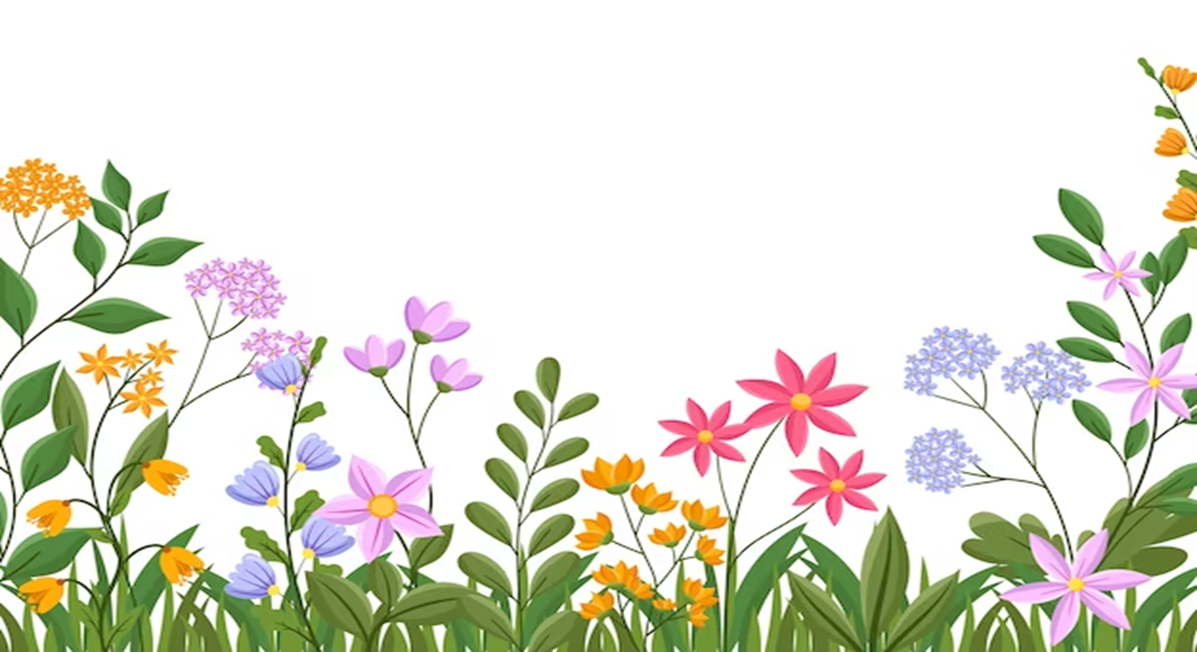 